                                                                      ЗАТВЕРДЖУЮ                                                             Завідувач ЗДО № 32 «Ластівка»                                                              ________________С.О. АзанієваМеню«01» грудня 2020р.СніданокОбідПолуденок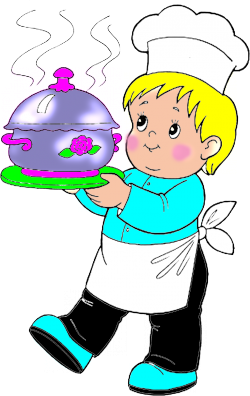 Назва стравияслаясласадсадКовбаса  варена 31313636Каша пшенична в’зка50505151Масло55--Батон30303737Чай150150180180Сир твердий 10101010Назва стравияслаясласадсадБорщ буряковий зі сметаною150150180180Печінка тушкована  в томатному соусі6378 Каша гречана 3141Хліб2034Компот із сухофруктів150150180180Назва стравияслаясласадсадМолочна манна каша180240Батон3037Повидло15151515